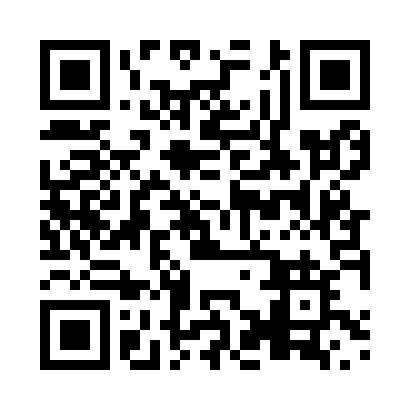 Prayer times for Boiestown, New Brunswick, CanadaWed 1 May 2024 - Fri 31 May 2024High Latitude Method: Angle Based RulePrayer Calculation Method: Islamic Society of North AmericaAsar Calculation Method: HanafiPrayer times provided by https://www.salahtimes.comDateDayFajrSunriseDhuhrAsrMaghribIsha1Wed4:326:111:236:258:3610:142Thu4:306:091:236:258:3710:163Fri4:286:081:226:268:3810:184Sat4:266:061:226:278:3910:205Sun4:246:051:226:288:4110:226Mon4:226:031:226:298:4210:247Tue4:206:021:226:298:4310:268Wed4:186:001:226:308:4510:289Thu4:165:591:226:318:4610:3010Fri4:145:581:226:328:4710:3111Sat4:125:561:226:328:4810:3312Sun4:105:551:226:338:5010:3513Mon4:085:541:226:348:5110:3714Tue4:065:531:226:358:5210:3915Wed4:045:511:226:358:5310:4116Thu4:025:501:226:368:5410:4317Fri4:005:491:226:378:5610:4518Sat3:595:481:226:378:5710:4719Sun3:575:471:226:388:5810:4820Mon3:555:461:226:398:5910:5021Tue3:535:451:226:399:0010:5222Wed3:525:441:226:409:0110:5423Thu3:505:431:226:419:0210:5624Fri3:495:421:236:419:0410:5725Sat3:475:411:236:429:0510:5926Sun3:465:401:236:439:0611:0127Mon3:445:401:236:439:0711:0328Tue3:435:391:236:449:0811:0429Wed3:415:381:236:449:0911:0630Thu3:405:381:236:459:0911:0731Fri3:395:371:236:469:1011:09